Об обеспечении пожарной безопасности в       весенне-летний период  на территории Шемуршинского района в 2016 году         Во исполнение Федеральных законов от 21 декабря 1994 года № 69-ФЗ «О пожарной безопасности», от 06 октября 2003 года № 131-ФЗ «Об общих принципах организации местного самоуправления в Российской Федерации», ст. 4 Закона Чувашской Республики от 25 ноября 2005 года «О пожарной безопасности в Чувашской Республике», Закона Чувашской Республики от 18 октября 2004 года № 19 «Об организации местного самоуправления  в Чувашской Республике», указания Председателя Кабинета Министров Чувашской Республики от 21 марта 2016 года №7 «Об организации подготовки к пожароопасному сезону 2016 года» и в целях предупреждения и снижения количества пожаров, своевременного принятия мер по предотвращению лесных пожаров и обеспечению эффективной борьбы с ними, безопасности людей, устойчивого функционирования объектов экономики и жизнеобеспечения населения на территории Шемуршинского района в 2016 году администрация Шемуршинского района постановляет:	1. Рекомендовать:1.1. Руководителям учреждений, предприятий, организаций всех форм собственности принять меры по обеспечению пожарной безопасности жилого фонда, объектов всех видов собственности, поддержанию ведомственной пожарной охраны и добровольных пожарных дружин предприятий района в постоянной боевой готовности.	1.2. Главам администраций сельских поселений Шемуршинского района:	разработать и утвердить планы мероприятий по обеспечению противопожарной защиты населенных пунктов и объектов экономики на 2016 год, в которых предусмотреть мероприятия по подготовке к весенне – летнему пожароопасному сезону, организовать контроль за их исполнением;	создать условия и повсеместно привлекать к работе по предупреждению и тушению пожаров добровольных пожарных и население;	продолжить работу по организации муниципальной пожарной охраны на территориях сельских поселений;	подобрать и утвердить по каждому населенному пункту внештатных пожарных инспекторов, общественных инструкторов для обучения населения правилам пожарной безопасности из расчета одного человека на 50 домов, а также добровольную пожарную охрану при сельских администрациях, разработать положение о деятельности служб;	провести в мае 2016 года силами актива поселений во взаимодействии с инспекторами  отделения надзорной деятельности и профилактической работы по Шемуршинскому району (по согласованию), внештатными пожарными инспекторами, членами ДПО, участковыми инспекторами полиции (по согласованию) подворный обход и проверку противопожарного состояния жилых домов и хозяйственных построек граждан, а также обучение населения правилам пожарной безопасности;	рассмотреть на заседаниях комиссий по предупреждению и ликвидации чрезвычайных ситуаций и обеспечению пожарной безопасности состояние пожарной безопасности в населенных пунктах, жилых домах;принять неотложные  меры по устранению противопожарных нарушений, организовать проведение смотров – конкурсов  на лучшее  противопожарное  состояние жилого фонда;	организовать в населенных пунктах на летний пожароопасный период с мая по сентябрь месяцы 2016 года поочередное дежурство граждан в ночное время;	усилить противопожарную пропаганду среди населения с использованием  средств наглядной агитации (стендов, витрин);	 изготовить и установить в каждом населенном пункте звуковые сигналы для извещения населения о пожаре; рассмотреть вопрос о сносе бесхозных строений и ветхих нежилых домов, а также остатков сгоревших строений;	 организовать и провести уборку улиц населенных пунктов от сгораемых отходов и мусора, а также осуществить очистку территорий в пределах противопожарных разрывов между строениями от сухой травы;	запретить сжигание мусора и сухой травы в населённых пунктах;	систематически проводить профилактические беседы с населением о недопущении сжигания сухой травы и мусора  в целях недопущения возгорания от сухой травы объектов экономики, домовладений граждан, парков и скверов;проведение опашки населённых пунктов;оборудовать открытые водоемы пирсами, подъездными путями к ним и водонапорные башни устройствами для забора воды;принять срочные меры по восстановлению неисправных гидрантов, противопожарных водоемов и водоемов, приспособленных для целей пожаротушения;организовать мероприятия по обеспечению телефонной и другой связью, запасами воды для целей пожаротушения, проездами в населенных пунктах, находящихся в непосредственной близости от лесных и торфяных массивов.	1.3. Директорам ФГБУ «Национальный парк  «Чăваш вăрманĕ» Министерства природных ресурсов и экологии Российской Федерации и КУ «Шемуршинское лесничество» Министерства природных ресурсов и экологии Чувашской Республики:	принять меры по организации проведения комплекса мероприятий по предупреждению и тушению лесных пожаров, по повышению боеготовности имеющихся пожарных химических станций и других формирований, а также по взаимодействию при расследовании причин происшедших пожаров в лесах;	в период наступления высокой пожарной опасности (IV и V класса) ввести особый противопожарный режим, ограничить посещение лесов населением и въезд автотранспорта.	1.4. Руководителям сельскохозяйственных предприятий:	 организовать круглосуточное дежурство руководителей, главных специалистов и других должностных лиц в период проведения весенних полевых работ, заготовки кормов и уборки урожая, установку автотракторной техники с цистернами с водой в ночное время в населенных  пунктах и порядок дежурства водителей, трактористов на них;	организовать комплекс мероприятий по обеспечению пожарной безопасности при проведении весенне - полевых работ, заготовки кормов и уборки урожая, обучению механизаторов и рабочих, привлекаемых к данным работам, правилам пожарной безопасности по программе пожарно-технического минимума;	произвести ремонт  зданий  пожарных депо, перевести системы отопления помещений  с электрообогрева  на более дешевый вид топлива;	укомплектовать  имеющуюся в хозяйстве  пожарную технику  пожарно-техническим  вооружением и запасом ГСМ согласно нормам, пожарное депо обеспечить надежной телефонной и иной связью. Организовать с наступлением весенне - летнего пожароопасного периода дежурство пожарных команд сельхозпредприятий в усиленном варианте за счет привлечения граждан, находящихся в ночном дозоре;	организовать ремонт устройств молниезащиты зданий и сооружений, очистку территорий сельскохозяйственных объектов от сгораемого мусора и отходов производства, обеспечить здания и сооружения первичными средствами пожаротушения.	1.5. Главному редактору автономного учреждения Чувашской Республики «Редакция Шемуршинской районной газеты «Шăмăршă хыпарĕ» («Шемуршинские вести») Минкультуры Чувашии» оказать содействие отделению надзорной деятельности по Шемуршинскому району в освещении вопросов, связанных с обеспечением пожарной безопасности объектов экономики и жилого фонда на территории Шемуршинского района.2. Отделу сельского хозяйства и экологии администрации Шемуршинского района разработать и организовать исполнение комплекса мероприятий по обеспечению пожарной безопасности при проведении весенне–летних полевых работ, заготовки кормов и их складировании, уборки урожая 2016 года.	3. Контроль за выполнением настоящего постановления возложить на начальника отдела социального развития Петькова В.А.Глава администрации Шемуршинского района                                                                                   В.В ДенисовЧĂВАШ РЕСПУБЛИКИШĂМĂРШĂ РАЙОНĔ,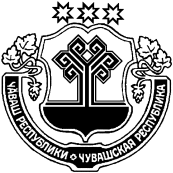 ЧУВАШСКАЯ РЕСПУБЛИКА ШЕМУРШИНСКИЙ  РАЙОНШĂМĂРШĂ РАЙОНАДМИНИСТРАЦИЙĔ,ЙЫШĂНУ«___»___________2016 №____Шăмăршă ялĕ.АДМИНИСТРАЦИЯШЕМУРШИНСКОГО РАЙОНАПОСТАНОВЛЕНИЕ«07 » апреля 2016 №125село Шемурша